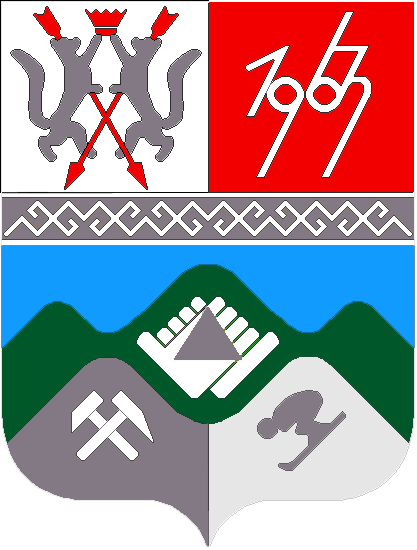 КЕМЕРОВСКАЯ ОБЛАСТЬТАШТАГОЛЬСКИЙ МУНИЦИПАЛЬНЫЙ РАЙОНАДМИНИСТРАЦИЯТАШТАГОЛЬСКОГО МУНИЦИПАЛЬНОГО РАЙОНАПОСТАНОВЛЕНИЕот   02 июля 2019 г. №  796-пОб определении минимального значения и способа расчетарасстояния от организаций и (или) объектов до границприлегающих территорий, на которых не допускается розничная продажа алкогольной продукцииВ соответствии с Федеральным законом от 03.07.2016 № 261-ФЗ «О внесении изменений в Федеральный закон  от 22.11.1995 № 171-ФЗ «О государственном регулировании производства и оборота этилового спирта, алкогольной и спиртосодержащей продукции и об ограничении потребления (распития) алкогольной продукции» и отдельные законодательные акты Российской Федерации», Правилами определения органами местного самоуправления границ прилегающих к некоторым организациям и объектам территорий, на которых не допускается розничная продажа алкогольной продукции, утвержденными постановлением Правительства Российской Федерации от 27.12.2012 № 1425 «Об определении органами государственной власти субъектов Российской Федерации мест массового скопления граждан и мест нахождения источников повышенной опасности, в которых не допускается розничная продажа алкогольной продукции, а также определении органами местного самоуправления границ прилегающих к некоторым организациям и объектам территорий, на которых не допускается розничная продажа алкогольной продукции», учитывая общественное мнение по уменьшению мест розничной продажи алкогольной продукции, в целях ограничения реализации алкогольной продукции, администрация Таштагольского муниципального района постановляет:        1. Определить минимальное значение расстояния от детских, образовательных, медицинских организаций или учреждений, объектовспорта, оптовых и розничных рынков, вокзалов, аэропортов, местмассового скопления граждан, мест нахождения источниковповышенной опасности, определенных органами государственнойвласти субъектов Российской Федерации, а также от объектов военногоназначения до границ прилегающих территорий:100 метров для установления запрета на розничную продажу алкогольной продукции в стационарных торговых объектах;50 метров для установления запрета на розничную продажуалкогольной продукции при оказании услуг общественного питания.    2. Установить, что расстояние от детских, образовательных,медицинских организаций или учреждений, объектов спорта, оптовых ирозничных рынков, вокзалов, аэропортов, мест массового скопленияграждан, мест нахождения источников повышенной опасности,определенных органами государственной власти субъектов РоссийскойФедерации, а также от объектов военного назначения до границ прилегающих территорий, на которых не допускается розничная продажаалкогольной продукции, определяется по кратчайшему из сложившихся маршрутов движения пешеходов по тротуарам или пешеходным дорожкам, (при их отсутствии по обочинам, велосипедным дорожкам, краям проезжихчастей), пешеходным переходам (подземным и надземным) в метрахс учетом рельефа территории:        при наличии обособленной территории – от основного входа дляпосетителей на обособленную территорию, на которой расположеныуказанные в настоящем пункте постановления организации и (или)объекты, до границ прилегающих территорий;        при отсутствии обособленной территории – от основного входадля посетителей в здание (строение, сооружение), в которомрасположены указанные в настоящем пункте постановленияорганизации и (или) объекты, до границ прилегающих территорий;        при наложении границ прилегающих территорий на обособленныетерритории границы прилегающей территории определяются пограницам обособленной территории.       3. Муниципальному казенному учреждению «Управление образования Таштагольского муниципального района» (Гришилова Е.Н.), Муниципальному казенному учреждению  «Управление культуры Таштагольского муниципального района» (Согрина Н.Г.), Муниципальному казенному учреждению  «Управление по физической культуре и спорту Таштагольского муниципального района» (Голованов И.М.):ежегодно до 1 сентября представлять в администрацию Таштагольского муниципального района (отдел потребительского рынка и ценообразования) списки открытых, закрытых в течение года детских, образовательных организаций или учреждений, расположенных на территории района, для разработки, утверждения, признания утратившими силу схем границ прилегающих территорий, на которых не допускается розничная продажа алкогольной продукции.       4. Муниципальному казенному учреждению  «Управление социальной защиты населения Таштагольского муниципального района» (Мецкер В.В.):ежегодно до 1 сентября представлять в администрацию Таштагольского муниципального района (отдел потребительского рынка и ценообразования) списки открытых, закрытых в течение года детских  центров, осуществляющих обучение несовершеннолетних детей, учреждений расположенных на территории района, для разработки, утверждения, признания утратившими силу схем границ прилегающих территорий, на которых не допускается розничная продажа алкогольной продукции.       5. Муниципальному казенному учреждению  «Управление по физической культуре и  спорта Таштагольского муниципального района» (Голованов И.М.):          ежегодно до 1 сентября представлять в  администрацию Таштагольского муниципального района (отдел потребительского рынка и ценообразования) списки открытых, закрытых в течение года объектов спорта, расположенных на территории района, для разработки, утверждения, признания утратившими силу схем границ прилегающих территорий, на которых не допускается розничная продажа алкогольной продукции.	6.Государственному бюджетному учреждению здравоохранения Кемеровской области «Таштагольская районная больница» (Матовых И.В.):ежегодно до 1 сентября представлять в  администрацию Таштагольского муниципального района (отдел потребительского рынка и ценообразования) списки открытых, закрытых в течение года медицинских организаций (объектов), расположенных на территории района, для разработки, утверждения, признания утратившими силу схем границ прилегающих территорий, на которых не допускается розничная продажа алкогольной продукции.      7. Отделу потребительского рынка и ценообразования (Трубина Л.Н.) администрации Таштагольского муниципального района:осуществлять контроль за открытием, закрытием в течение года оптовых и розничных рынков, расположенных на территории района, для разработки, утверждения, признания утратившими силу схем границ прилегающих территорий, на которых не допускается розничная продажа алкогольной продукции.      8. Отделу транспорта и связи администрации Таштагольского муниципального района (Бахгольд О.В.):ежегодно до 1 сентября представлять в администрацию Таштагольского муниципального района (отдел потребительского рынка и ценообразования) списки открытых, закрытых в течение года вокзалов, аэропортов, расположенных на территории района, для разработки, утверждения, признания утратившими силу схем границ прилегающих территорий, на которых не допускается розничная продажа алкогольной продукции.       9. Отделу по гражданской обороне, чрезвычайным ситуациям и пожарной безопасности администрации Таштаголского муниципального района (Гришуков А.В.):ежегодно до 1 сентября представлять в администрацию Таштагольского муниципального района (отдел потребительского рынка и ценообразования) списки определенных мест нахождения источников повышенной опасности, список объектов военного назначения расположенных на территории района, для разработки, утверждения, признания утратившими силу схем границ прилегающих территорий, на которых не допускается розничная продажа алкогольной продукции.        10. Отделу архитектуры и градостроительства (Тунекова Е.Н.), Комитету по управлению муниципальным имуществом  (Комарова Н.А.) Таштагольского муниципального района:         до 01.07.2019 разработать и представить в отдел потребительского рынка и ценообразования  администрации Таштагольского муниципального района схемы границ прилегающих территорий, на которых не допускается розничная продажа алкогольной продукции,  детских и образовательных организаций или учреждений, медицинских организаций, объектов культуры и спорта, оптовых и розничных рынков, вокзалов, мест массового скопления граждан, мест нахождения источников повышенной опасности, объектов военного назначения;ежегодно до 1 апреля разрабатывать и представлять в отдел потребительского рынка и ценообразования  администрации Таштагольского муниципального района схемы границ прилегающих территорий, на которых не допускается розничная продажа алкогольной продукции, для открытых (определенных) или закрытых в течение года детских и образовательных организаций или учреждений, медицинских организаций, объектов спорта, оптовых и розничных рынков, вокзалов, мест массового скопления граждан, мест нахождения источников повышенной опасности, объектов военного назначения.       11. Отделу потребительского рынка и ценообразования (Трубина Л.Н.) Таштагольского муниципального района в течение 10 рабочих дней после получения от отдела архитектуры и  градостроительства (Тунекова Е.Н.), Комитета по управлению муниципальным имуществом  (Комарова Н.А.), Таштагольского муниципального района схем утверждать или признавать утратившими силу, схемы границ прилегающих территорий, на которых не допускается розничная продажа алкогольной продукции, для открытых (определенных) или закрытых в течение года детских и образовательных организаций или учреждений, медицинских организаций, объектов культуры и спорта, оптовых и розничных рынков, вокзалов, мест массового скопления граждан, мест нахождения источников повышенной опасности, объектов военного назначения.  12. Пресс-секретарю Главы Таштагольского муниципального района (М. Л. Кустова) опубликовать настоящее Постановление  в газете «Красная Шория» и  на официальном сайте администрации Таштагольского муниципального района в информационно-телекоммуникационной  сети «Интернет».        13.Контроль за выполнением   настоящего   постановления   оставляю за собой.14. Постановление вступает в силу с момента его официального опубликования.Глава Таштагольского муниципального района                                          В. Н. Макута